Vier Jahreszeitencztery pory rokuDie Wortschatz – słownictwoDer Frühling – wiosna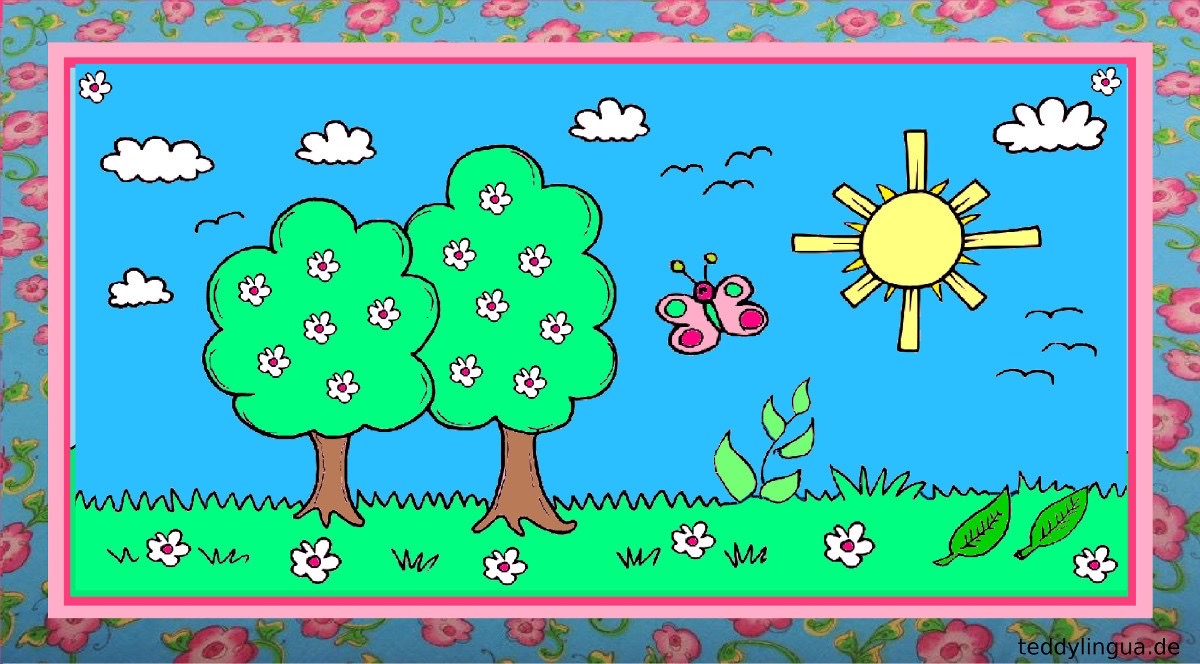 Der Sommer – lato 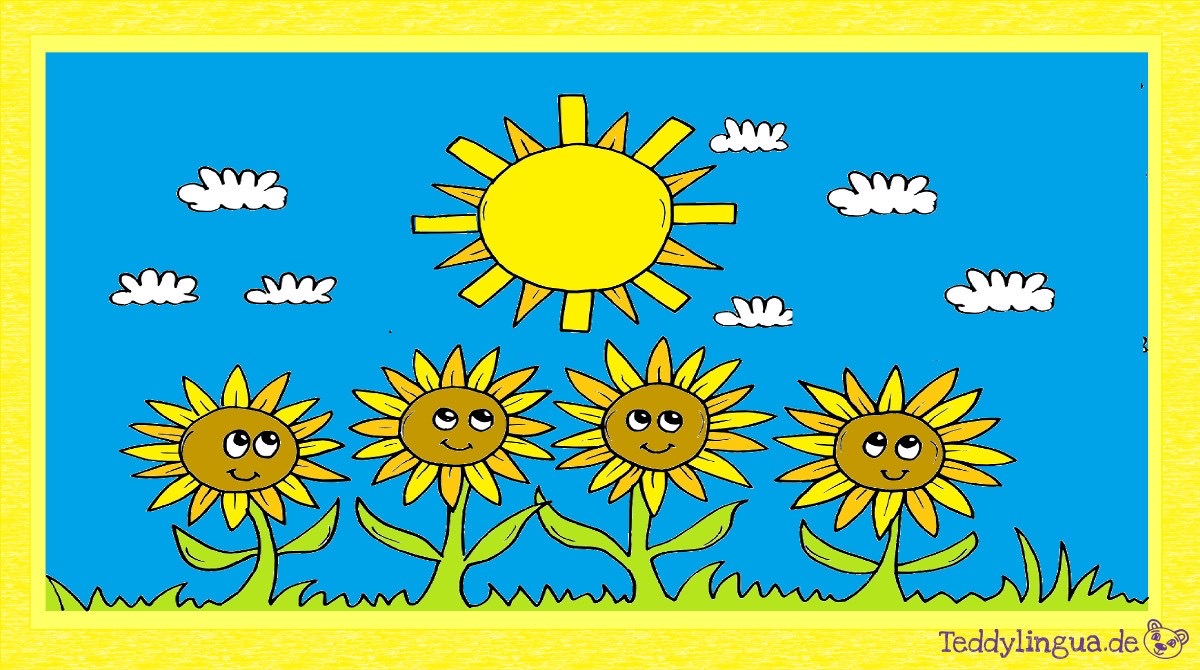 der Herbst – jesień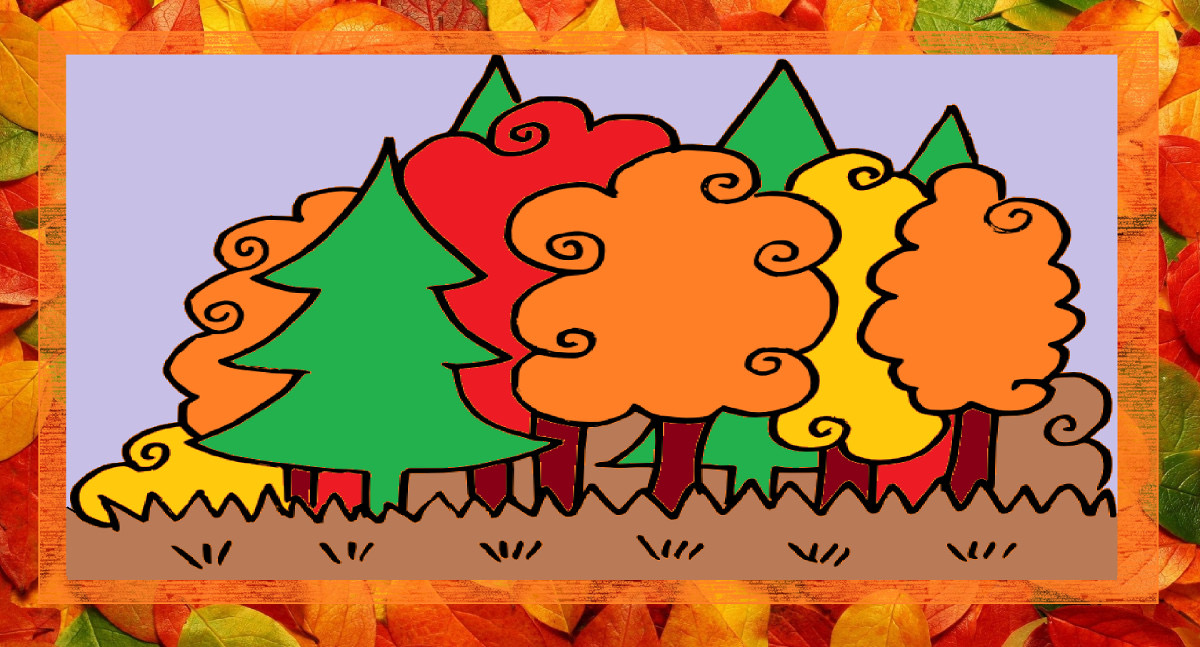 der Winter - zima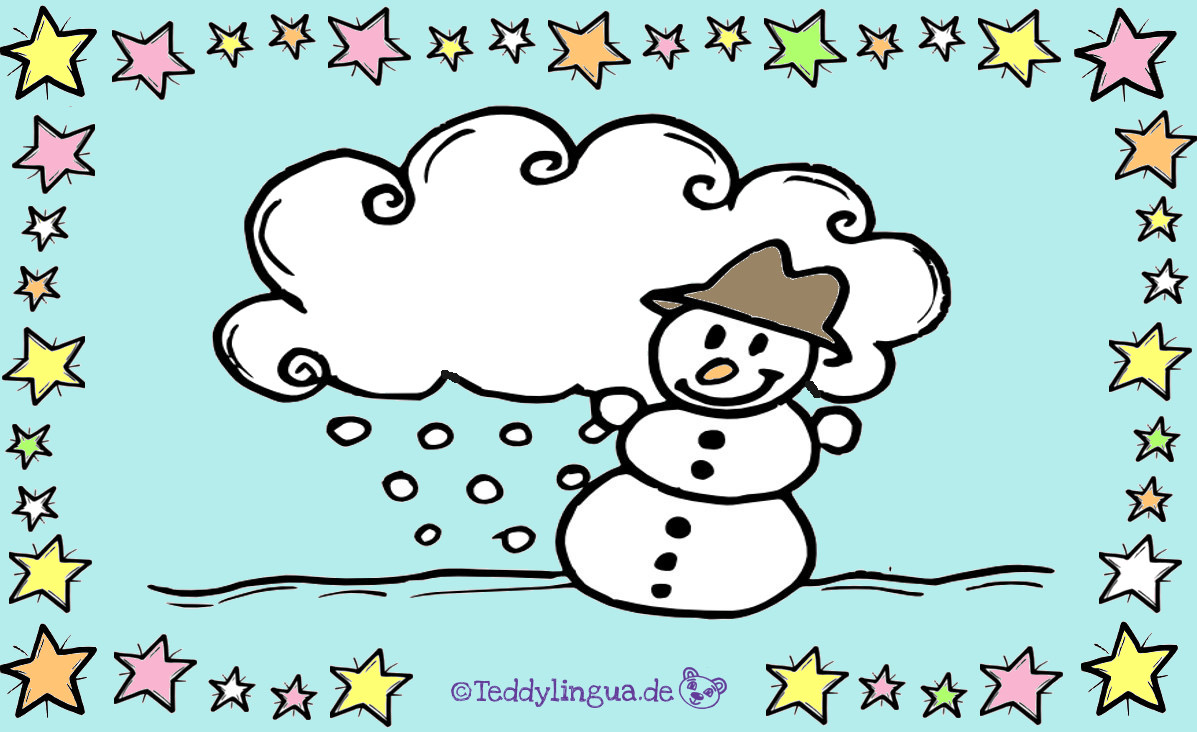 Das Lied – piosenka„Es war eine Mutter” – Hör das Lied zu. (posłuchaj piosenki)Link do piosenki: https://youtu.be/iY6S4a4zvrM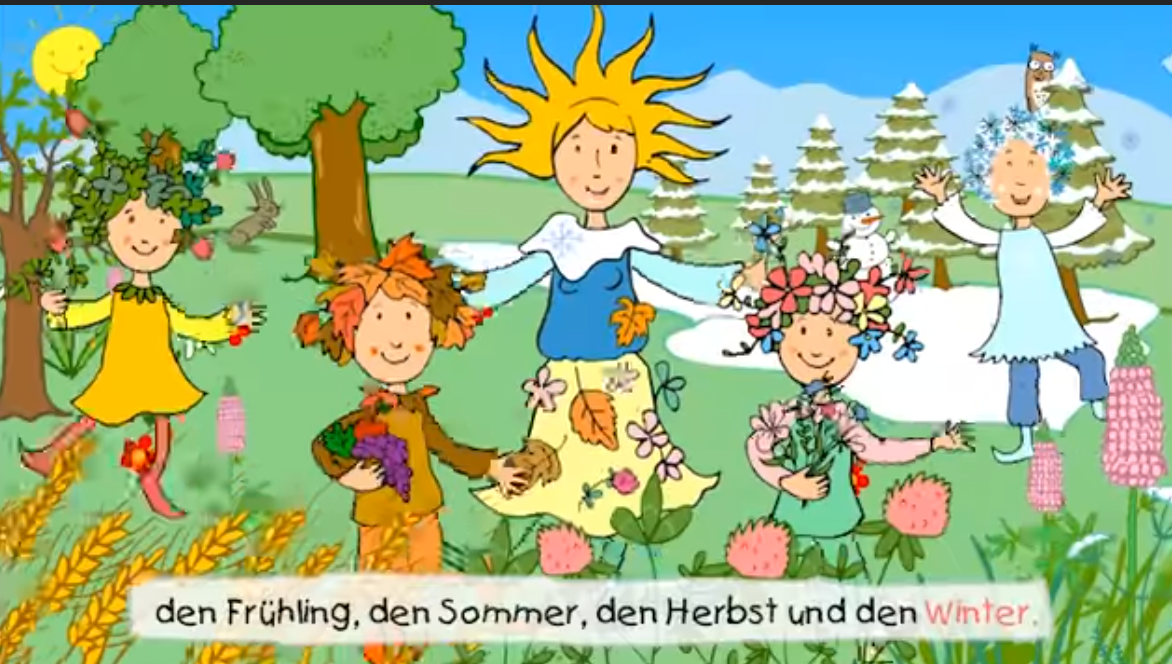 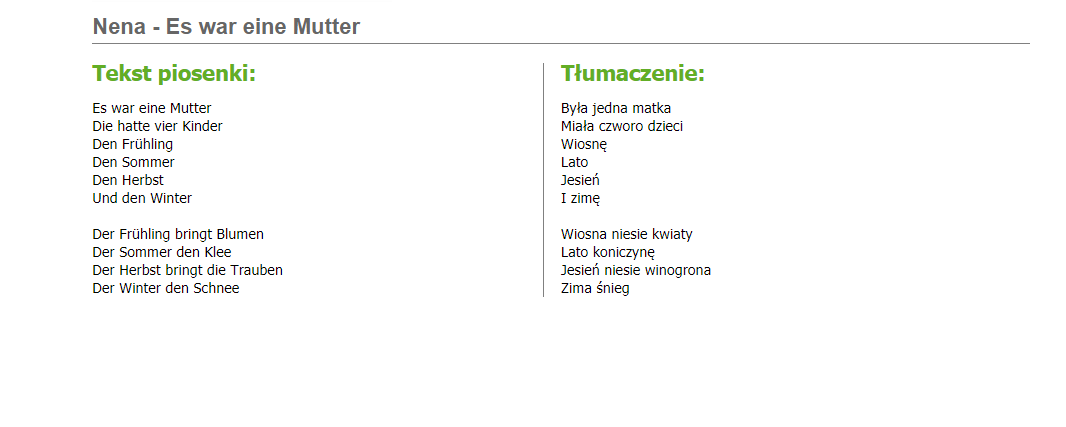 Puzzle. Rozetnij obrazek i złóż w całość. 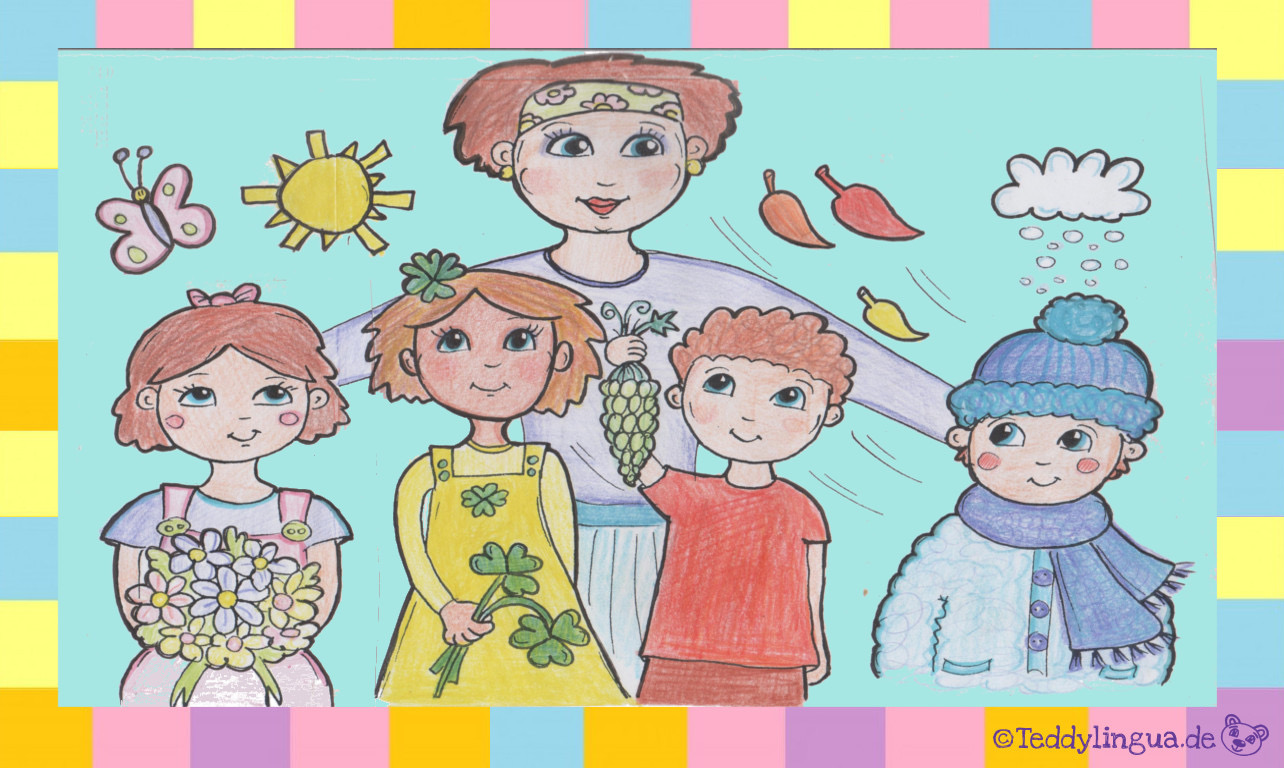 Ausmalbilder. Pokoloruj w odpowiedni sposób.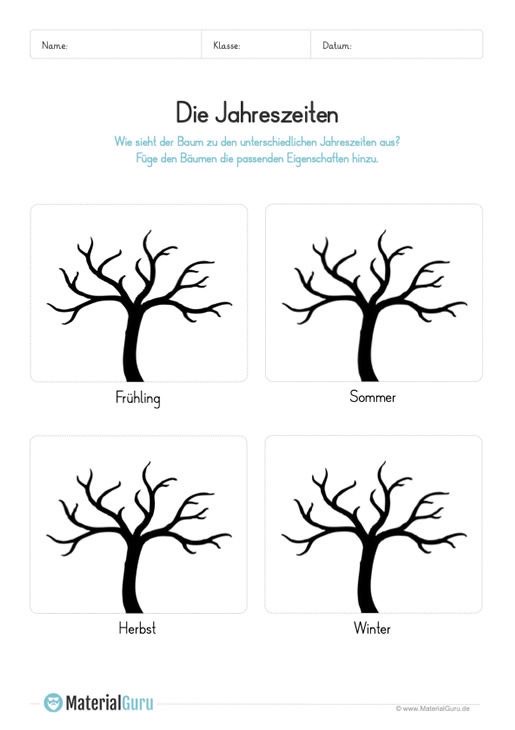 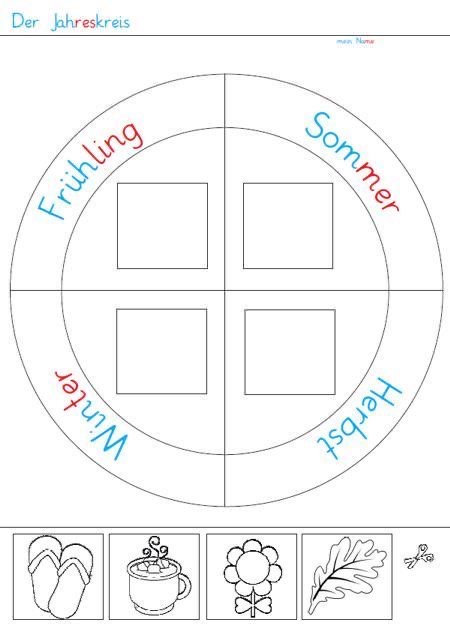 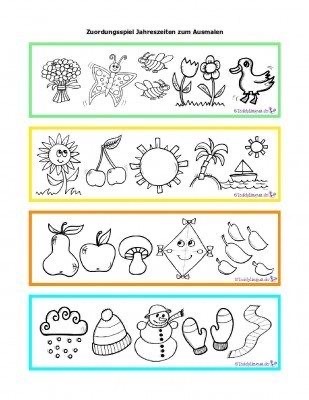 